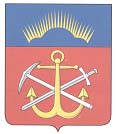 МИНИСТЕРСТВОГрадостроительства и благоустройства МУРМАНСКОЙ ОБЛАСТИПРИКАЗот « 31 » июля 2023 года                                                                            № 105г. МурманскО разработке проекта о внесении изменений в Правила землепользования и застройки муниципального образования город Полярные Зори с подведомственной территориейРуководствуясь Градостроительным кодексом Российской Федерации, Законом Мурманской области от 27.12.2019 № 2459-01-ЗМО «О перераспределении отдельных полномочий в области градостроительной деятельности и в области земельных отношений между органами местного самоуправления муниципальных образований Мурманской области и органами государственной власти Мурманской области», Порядком осуществления перераспределенных полномочий в области градостроительной деятельности, утвержденным постановлением Правительства Мурманской области от 03.02.2020 № 31-ПП, подпунктом 4 пункта 2.25 Положения о Министерстве градостроительства и благоустройства Мурманской области от 22.11.2019 № 524-ПП, с учетом рекомендаций комиссий по землепользованию и застройке муниципального образования город Полярные Зори с подведомственной территорией от 17.07.2023 приказываю:1. Разработать проект о внесении изменений в Правила землепользования и застройки муниципального образования город Полярные Зори с подведомственной территорией, утвержденные решением Совета депутатов города Полярные Зори от 02.04.2014 № 514 (в редакции решения Совета депутатов города Полярные Зори от 25.12.2019 № 410), согласно приложению к настоящему приказу.2. Направить настоящий приказ с приложением в администрацию города Полярные Зори с подведомственной территорией.3. Рекомендовать администрации города Полярные Зори с подведомственной территорией опубликовать настоящий приказ с приложением в официальном печатном издании органов местного самоуправления муниципального образования город Полярные Зори с подведомственной территорией и разместить на официальном сайте органов местного самоуправления муниципального округа город Полярные Зори с подведомственной территорией.4. Разместить настоящий приказ с приложением в сети Интернет на официальном сайте Министерства градостроительства и благоустройства Мурманской области и в «Электронном бюллетене Правительства Мурманской области».5. Разместить в сети Интернет на официальном сайте Министерства градостроительства и благоустройства Мурманской области сообщение о принятии решения о разработке проекта о внесении изменений в Правила землепользования и застройки муниципального образования город Полярные Зори с подведомственной территорией.6. Контроль за исполнением настоящего приказа возложить на начальника управления градостроительства (Губинский Н.О.).Заместитель Губернатора Мурманской области - министрградостроительства и благоустройства Мурманской области                                                                 М.Д. ГавриловаПриложениек приказу Министерства градостроительства и благоустройства Мурманской области от « 31 » июля 2023 года № 105Проект внесения изменений в карту градостроительного зонирования Правил землепользования и застройки Муниципального образования город Полярные Зори с подведомственной территорией______________________№ п/пЗемельный участокАдресСуществующая территориальная зонаТерриториальная зона после внесения изменений12345151:29:0020002Мурманская обл., МО г. Полярные Зори с подведомственной территориейНе установленаЗона сельскохозяйственного использования (СХ)251:29:0020003Мурманская обл., МО г. Полярные Зори с подведомственной территориейНе установленаЗона сельскохозяйственного использования (СХ)